wg rozdzielnikaW związku z powyższym proszę o podjęcie odpowiednich działań ostrzegawczych na podległym Wam terenie. O wszelkich zdarzeniach mających istotne znaczenie dla Bezpieczeństwa ludzi i podjętych działaniach proszę informować Wojewódzkie Centrum Zarządzania Kryzysowego.tel.:   (12) 392-13-00,fax.:  (12) 422-72-08,czk@malopolska.uw.gov.pl                                                                              Otrzymują:Powiatowe (Miejskie) CZKa/aDo wiadomości:KW PSPKW PolicjiRZGWMZMiUWWSzW w KrakowieKO SG Nowy SączDyspozytor PKPZakłady EnergetyczneGDDKiAZDWWSSE KrakówWINB KrakówUrząd Żeglugi Śródlądowej w Krakowiea/a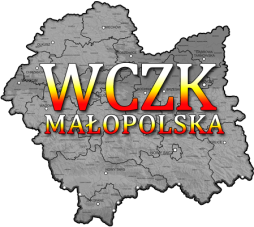 WYDZIAŁ BEZPIECZEŃSTWA I ZARZĄDZANIA KRYZYSOWEGOWOJEWÓDZKIE CENTRUM ZARZĄDZANIA KRYZYSOWEGOWYDZIAŁ BEZPIECZEŃSTWA I ZARZĄDZANIA KRYZYSOWEGOWOJEWÓDZKIE CENTRUM ZARZĄDZANIA KRYZYSOWEGOWYDZIAŁ BEZPIECZEŃSTWA I ZARZĄDZANIA KRYZYSOWEGOWOJEWÓDZKIE CENTRUM ZARZĄDZANIA KRYZYSOWEGOWB-I.6331.3.96.2015WB-I.6331.3.96.2015Kraków, dnia 26 sierpnia  2015 r. Ostrzeżenie meteorologiczne Nr 76 Ostrzeżenie meteorologiczne Nr 76Nazwa biuraIMGW-PIB Centralne Biuro Prognoz Meteorologicznych w KrakowieZjawisko/stopień zagrożenia Upał/3Obszarwojewództwo małopolskie Ważność (cz. urz.)od godz. 14:00 dnia 27.08.2015 do godz. 20:00 dnia 01.09.2015PrzebiegPrognozuje się temperaturę maksymalną w dzień od 30°C do 34°C. Temperatura minimalna w nocy od 15°C do 19°C.Prawdopodobieństwo wystąpienia zjawiska (%)90 %UwagiBrakDyżurny Anna WoźniakGodzina i data wydaniagodz. 12:51 dnia 26.08.2015SMSIMGW-PIB OSTRZEGA: UPAL/3 woj. malopolskie od 14:00/27.08 do 20:00/01.09.2015 temp. maks 30-34 st, temp min 15-19 stRSOIMGW-PIB OSTRZEGA małopolskie, upał od 27.08 do 01.09. Temperatura maks. od 30°C do 34°C. Temperatura min. od 15°C do 19°C.Opracowanie niniejsze i jego format, jako przedmiot prawa autorskiego podlega ochronie prawnej, zgodnie z przepisami ustawy z dnia 4 lutego 1994r o prawie autorskim i prawach pokrewnych (dz. U. z 2006 r. Nr 90, poz. 631 z późn. zm.).
Wszelkie dalsze udostępnianie, rozpowszechnianie (przedruk, kopiowanie, wiadomość sms) jest dozwolone wyłącznie 
w formie dosłownej z bezwzględnym wskazaniem źródła informacji tj. IMGW-PIB.Opracowanie niniejsze i jego format, jako przedmiot prawa autorskiego podlega ochronie prawnej, zgodnie z przepisami ustawy z dnia 4 lutego 1994r o prawie autorskim i prawach pokrewnych (dz. U. z 2006 r. Nr 90, poz. 631 z późn. zm.).
Wszelkie dalsze udostępnianie, rozpowszechnianie (przedruk, kopiowanie, wiadomość sms) jest dozwolone wyłącznie 
w formie dosłownej z bezwzględnym wskazaniem źródła informacji tj. IMGW-PIB.